ДО ИЗПЪЛНИТЕЛНИЯ ДИРЕКТОР НАИА „МЕДИЦИНСКИ НАДЗОР”ИСКАНЕЗА ПРЕДОСТАВЯНЕ НА ИНФОРМАЦИЯ ОТ ОБЩЕСТВЕНИЯ СЕКТОР ЗА ПОВТОРНО ИЗПОЛЗВАНЕот	(задължително се посочват трите имена или наименованието и седалището на заявителя) Адрес за кореспонденция: …………………………………………………………..Давам съгласие за използване на профил в системата за сигурно електронно връчване (ССЕВ), поддържана от Министерство на електронното управлениеАко заявлението е подадено чрез ССЕВ за заявяване на този начин на кореспонденция е достатъчно отбелязване на опцията за даване на съгласиеАко заявлението е подадено по друг начин, освен отбелязване на съгласието, се попълва и идентификация за изпращане на съобщения до профила на заявителя: ЕГН ………..……….. или БУЛСТАТ/ЕИК …………………(задължително се попълват данни за една от двете възможности за кореспонденция)телефон за връзка:	ел. поща	УВАЖАЕМИ ГОСПОДИН/ГОСПОЖО ИЗПЪЛНИТЕЛЕН ДИРЕКТОР,На основание Закона за достъп до обществена информация, моля да ми бъде предоставена следната информация от обществения сектор за повторно използване: …………………………………………………………………………………………………………………………………………………………………………………………………………………………………………………………………………………………………………………………………………………………………………………………………………………………………………………………………………………………………………………………………………………………………(описание на исканата информация)Желая да получа исканата информация в следната форма:(моля, подчертайте предпочитаната от Вас форма)1. чрез публикуване на портала за отворени данни;2. чрез квалифицирана услуга за електронна препоръчана поща;3. чрез системата за сигурно електронно връчване по чл. 26, ал. 2 от Закона за електронното управление, поддържана от Министерството на електронното управление като модул на Портала на електронно управление по смисъла на Закона за електронното управление;4. на адреса на електронна поща или по други подходящи начини за предоставяне на информацията в електронна форма.* Когато искането е подадено по електронен път, организациите от обществения сектор са длъжни да отговорят също по електронен път. * Когато искането е подадено чрез портала за отворени данни, поддържан от Министерството на електронното управление, организациите от обществения сектор публикуват исканата информация на портала.Забележка: Информацията от обществения сектор се предоставя във формат и на език, на който тя е събрана, съответно създадена, или в друг формат по преценка на организацията от обществения сектор и в отворен, машинночетим формат, заедно със съответните метаданни. Форматът и метаданните в тези случаи съответстват на официалните отворени стандарти. Организациите от обществения сектор не са длъжни да предоставят информация за повторно използване, когато това изисква нейното създаване или адаптиране или когато е свързано с предоставяне на части от документи или други материали, което изисква непропорционално много усилия, излизащи извън рамките на обичайната операция.Подпис: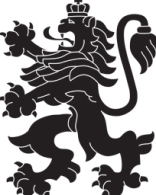 РЕПУБЛИКА БЪЛГАРИЯМинистерство на здравеопазванетоИзпълнителна агенция „Медицински надзор“